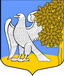 ЛЕНИНГРАДСКАЯ ОБЛАСТЬЛУЖСКИЙ МУНИЦИПАЛЬНЫЙ РАЙОНАДМИНИСТРАЦИЯ РЕТЮНСКОГО СЕЛЬСКОГО ПОСЕЛЕНИЯП О С Т А Н О В Л Е Н И Е             От  ___________2023  года			    	№ 	ПРОЕКТВ соответствии с Федеральным законом от 27.07.2010 № 210-ФЗ года «Об организации предоставления государственных и муниципальных услуг», постановлением Правительства Российской Федерации от 16 мая 2011г. N373 "О разработке и утверждении административных регламентов исполнения государственных функций и административных регламентов предоставления государственных услуг, постановлением Правительства Ленинградской области от 05.03.2011 N 42 "Об утверждении Порядка разработки и утверждения административных регламентов исполнения государственных функций (предоставления государственных услуг) в Ленинградской области, Постановление Правительства Ленинградской области от 30 июня 2010г. N 156 "О формировании и ведении Реестра государственных и муниципальных услуг (функций) Ленинградской области и портала государственных и муниципальных услуг (функций) Ленинградской области, постановлением администрации Ретюнского сельского поселения от 19 октября 2011   года   №  45 «Об утверждении Порядка разработки и утверждения административных регламентов предоставления муниципальных услуг (исполнения муниципальных функций) ,  администрацией Ретюнского сельского поселения Лужского муниципального района»ПОСТАНОВЛЯЕТ:1. Утвердить административный регламент предоставления администрацией Ретюнского сельского поселения Лужского муниципального района муниципальной услуги «Информирование населения об ограничениях использования водных объектов общего пользования, расположенных на территории Ретюнского сельского поселения, для личных и бытовых нужд».2. Постановление администрации Ретюнского сельского поселения от 21 ноября  2013 года № 119 «Об утверждении административного регламента предоставления муниципальной услуги: «Информирование населения об ограничениях использования водных объектов общего пользования, расположенных на территории Ретюнского сельского поселения, для личных и бытовых нужд» - признать утратившим силу.3. Разместить настоящее постановление в сети Интернет на официальном сайте администрации Ретюнского сельского поселения.4. Контроль за исполнением административного регламента по предоставлению муниципальной услуги и исполнению муниципальной функции оставляю за собой.Глава администрацииРетюнского сельского поселения					                                                   С.С. ГришановаУтвержденПостановлением главы администрации Ретюнского сельского поселения                                                                                                                          от ________ года № ______  Административный регламентпо предоставлению муниципальной услуги «Информирование населения об ограничениях использования водных объектов общего пользования, расположенных на территории Ретюнского сельского поселения, для личных и бытовых нужд»1. Общие  положения.Административный регламент предоставления муниципальной услуги «Информирование населения об ограничениях использования водных объектов общего пользования, расположенных на территории Ретюнского сельского поселения, для личных и бытовых нужд» разработан в соответствии с Федеральным Законом от 27 июля 2010 № 210-ФЗ «Об организации предоставления государственных и муниципальных услуг» в целях повышения качества предоставления муниципальной услуги и устанавливает порядок и стандарт предоставления муниципальной услуги.Основные понятия, используемые в административном регламенте1.1.1. Муниципальная услуга - деятельность по реализации функций администрации Ретюнского сельского поселения (далее – администрация), которая осуществляется по запросам заявителей в пределах полномочий администрации, по решению вопросов местного значения, установленных в соответствии с Федеральным законом от 6 октября 2003 года № 131-ФЗ «Об общих принципах организации местного самоуправления в Российской Федерации» и Уставом Ретюнского сельского поселения1.1.2. Заявитель - физическое или юридическое лицо, либо их уполномоченные представители, обратившиеся в администрацию с запросом о предоставлении муниципальной услуги, выраженным в устной, письменной или электронной форме.1.1.3. Административный регламент - нормативный правовой акт, устанавливающий порядок и стандарт предоставления муниципальной услуги. Заявители, имеющие право на предоставление муниципальной услуги Заявителями, имеющими право на получение муниципальной услуги, являются:физические лица, индивидуальные предприниматели, юридические лица или их представители, подавшие заявление на предоставление муниципальной услуги, отраслевые (функциональные) органы местного самоуправления Ленинградской области, в том числе с правами юридического лица.Представлять интересы заявителя имеют право: от имени юридических лиц и индивидуальных предпринимателей могут действовать лица, действующие в соответствии с учредительными документами без доверенности; представители в силу полномочий, основанных на доверенности, от имени физических лиц могут выступать представители, действующие на основании доверенности.1.3.Порядок информирования о правилах предоставления муниципальной  услугиИнформация о месте нахождения администрации, предоставляющей муниципальную услугу, организаций, участвующих в предоставлении услуги (далее – Организации) и не являющихся многофункциональными центрами предоставления государственных и муниципальных услуг, графиках работы, контактных телефонов и т.д. (далее – сведения информационного характера) размещаются:на стендах в местах предоставления муниципальной услуги; на сайте администрации;Почтовый адрес (для направления запросов, обращений, документов): 188285 Ленинградская область, Лужский район, д. Ретюнь , ул. Центральная, д. 13.График работы администрации (приемная): Телефон/факс: 8(813-72)53-430.Электронная почта: retyunskoe-sp@mail.ru.1.3.2.  Для получения информации о муниципальной услуге, процедуре ее предоставления, ходе предоставления муниципальной услуги заинтересованные лица вправе обращаться:- в устной форме лично или по телефону к специалистам администрации, участвующим в предоставлении муниципальной услуги, а также заместителю Главы администрации;- в письменной форме почтой в адрес администрации;- в письменной форме по адресу электронной почты администрации.Порядок получения информации заявителями по вопросам предоставления муниципальной услугиИнформирование заявителей проводится в двух формах: устное и письменное.При ответах на телефонные звонки и обращения заявителей лично в приемные часы специалисты  администрации, участвующие в предоставлении муниципальной услуги, подробно и в вежливой (корректной) форме информируют обратившихся по интересующим их вопросам. Ответ на телефонный звонок должен начинаться с информации о наименовании органа, в который поступил звонок, и фамилии специалиста, принявшего телефонный звонок.При невозможности специалиста, принявшего звонок, самостоятельно ответить на поставленные вопросы, он должен сообщить об этом заинтересованному лицу и переадресовать его Главе сельского поселения, указав фамилию, имя, отчество руководителя, телефонный номер, по которому можно получить интересующую его информацию.Устное информирование обратившегося лица осуществляется не более 15 минут.В случае если для подготовки ответа требуется продолжительное время, специалист, осуществляющий устное информирование, предлагает направить обращение о предоставлении письменной информации по вопросам предоставления муниципальной услуги либо назначает другое удобное для заинтересованного лица время для устного информирования.Письменное информирование по вопросам предоставления муниципальной услуги осуществляется при получении обращения заинтересованного лица о предоставлении письменной информации по вопросам предоставления муниципальной услуги. Подготовка ответа на письменное обращение осуществляется в порядке и сроки, установленные Федеральным законом от 02.05.2006г. № 59-ФЗ «О порядке рассмотрения обращений граждан Российской Федерации» (в течение 30 дней со дня регистрации письменного обращения).Специалисты  администрации, участвующие в предоставлении муниципальной услуги, ответственные за рассмотрение обращения, обеспечивают объективное, всестороннее и своевременное рассмотрение обращения. О ходе исполнения муниципальной услуги заявитель может получить информацию о времени, месте и форме проведения консультаций, тематического сельского схода и других форм разъяснения требований нормативно – правовых актов об ограничениях использования водных объектов общего пользования для личных и бытовых нужд от:Главного служащего-эксперта сельского поселения;Главы Администрации Ретюнского сельского поселения.Получение данной информации заявитель может получить при личном общении или по телефону от вышеуказанных должностных лиц.При ответе на телефонные звонки, устные и письменные обращения граждан и организаций должностные лица обязаны:разъяснять требования Законодательства РФ, нормативно-правовые акты Администрации Лужского муниципального района и Ретюнского сельского поселения по вопросу ограничений использования водных объектов общего пользования;довести основные положения имеющихся законодательных и нормативно-правовых актов, инструкций и правил;выработать и довести до заявителя конкретные рекомендации по решению заявленного вопроса;при невозможности подготовки объективного исчерпывающего ответа заявителю (отсутствие полномочий, учетных данных и др.) переадресовывать обращение вышестоящему должностному лицу с немедленным уведомлением об этом заявителя;систематически анализировать и обобщать обращения граждан и юридических лиц, для проведения дополнительной работы с населением и юридическими лицами (водопользователями) по снижению риска гибели людей на водных объектах, расположенных на территории Ретюнского сельского поселения.Специалисты  администрации готовят письменный ответ по существу поставленных вопросов.Письменный ответ на обращение подписывается главой администрации либо уполномоченным им лицом, и должен содержать фамилию и номер телефона исполнителя и направляется по почтовому адресу, указанному в обращении.В случае если в обращении о предоставлении письменной информации не указаны фамилия заинтересованного лица, направившего обращение, и почтовый адрес, по которому должен быть направлен ответ, ответ на обращение не дается.2. Стандарт предоставления муниципальной услуги.Полное наименование муниципальной услуги: «Информирование населения об ограничениях использования водных объектов общего пользования, расположенных на территориях муниципальных образований, для личных и бытовых нужд».2.2. Сокращенное наименование муниципальной услуги: «Информирование населения об ограничениях использования водных объектов».2.3. Муниципальную услугу предоставляет: Администрация Ретюнского сельского поселения Лужского муниципального района  Ленинградской области.2.4. В предоставлении муниципальной услуги участвуют:ОМВД по Лужскому району Ленинградской области.Формы участия:Издание нормативно-правовых актов, доведение их до населения через СМИ, на сходах, проведение надзорных мероприятий по предотвращению нарушений физическими и юридическими лицами ограничений использования водных объектов для личных и бытовых нужд.Заявление на получение муниципальной услуги с комплектом документов принимаются:1) при личной явке:в администрации;2) без личной явки:почтовым отправлением в администрацию;Заявитель может записаться на прием для подачи заявления о предоставлении услуги следующими способами:1) посредством ПГУ/ЕПГУ – в администрацию;2) по телефону – в администрацию;3) посредством сайта  администрации – в администрацию.Для записи заявитель выбирает любую свободную для приема дату и время в пределах установленного в администрации графика приема заявителей.2.5.    Результат предоставления муниципальной услуги2.5.1.Результатом предоставления муниципальной услуги является:установленные правила, условия и требования, предъявляемых к обеспечению безопасности людей на пляжах и других местах массового отдыха на водоемах, малых реках, переправах и наплавных местах;снижение риска гибели людей на водных объектах при организации массового отдыха, рыбалки, купания, туризма, спортивных мероприятий и другого использования водных объектов общего пользования для личных и бытовых нужд.2.6.   Сроки исполнения муниципальной услуги2.6.1. Информирование  населения об ограничениях использования водных объектов общего пользования, расположенных на территориях муниципальных образований, для личных и бытовых нужд в средствах массовой информации не должно превышать 10 суток с момента принятия нормативно-правового акта. 2.6.2. При подаче письменного заявления срок получения разъяснения (ответа) не должен превышать 14 дней. При необходимости проведения проверочных мероприятий – не более одного месяца.2.6.3. Продолжительность приема у должностных лиц при проведении консультаций по вопросам ограничения использования водных объектов общего пользования  1-2 часа в день.2.6.4. Максимальный срок ожидания в очереди при подаче запроса о предоставлении муниципальной услуги и при получении результата предоставления муниципальной услуги составляет не более 15 минут.2.7. Правовые основания для предоставления муниципальной услугиПравовыми основаниями предоставления муниципальной услуги являются:Конституция Российской Федерации. Водный кодекс Российской Федерации. ПостановлениеПравительства РФ от 14.12.2006г. № 769 «О порядке утверждения правил охраны жизни людей на водных объектах». Устав Ретюнского сельского поселения.Федеральный закон от 25.12.2018 № 475-ФЗ «О любительском рыболовстве и о внесении изменений в отдельные законодательные акты Российской Федерации».2.8. Перечень документов, необходимых для предоставления муниципальной услуги.2.8.1. Рекомендации (заявление) в произвольной форме по предоставлению разъяснений по требованиям законодательных и нормативных актов по вопросам ограничений использования водных объектов общего пользования для личных и бытовых нужд, а также снижения рисков гибели людей на воде. 2.8.2.Предоставленные документы должны соответствовать следующим требованиям:текст документа написан разборчиво от руки или при помощи средств электронно-вычислительной техники;фамилия, имя и отчество (наименование) заявителя, его место жительства (место нахождения), телефон написаны полностью;в документах отсутствуют неоговоренные исправления;документы не исполнены карандашом.документы должны не иметь  серьезных повреждений, наличие которых не позволяет однозначно истолковать их содержание иметь подписи сторон или определенных законодательством должностных лиц; надлежащим образом заверены, скреплены печатями; 2.9. Перечень оснований для приостановления предоставления или отказа в предоставлении муниципальной услугиОснования для приостановления предоставления или отказа в предоставлении муниципальной услуги по вопросам информирования населения об ограничениях использования водных объектов общего пользования законодательством не предусмотрены.2.10. Размер платы, взимаемой с заявителя при предоставлении муниципальной услугиМуниципальная услуга предоставляется бесплатно.2.11.  Требования к помещениям, в которых предоставляется муниципальная услуга, к залу ожидания, местам для заполнения запросов о предоставлении муниципальной услуги, информационным стендам с образцами их заполнения и перечнем документов, необходимых для предоставления муниципальной услуги.2.11.1. Предоставление муниципальной услуги осуществляется в специально выделенных для этих целей помещениях администрации.2.11.2. Наличие на территории, прилегающей к зданию, не менее 10 процентов мест (но не менее одного места) для парковки специальных автотранспортных средств инвалидов, которые не должны занимать иные транспортные средства. Инвалиды пользуются местами для парковки специальных транспортных средств бесплатно. 2.11.3. Помещения размещаются преимущественно на нижних, предпочтительнее на первых этажах здания, с предоставлением доступа в помещение инвалидам.2.14.4. Здание (помещение) оборудуется информационной табличкой (вывеской), содержащей полное наименование администрации, а также информацию о режиме его работы.2.11.5. Вход в здание (помещение) и выход из него оборудуются лестницами с поручнями и пандусами для передвижения детских и инвалидных колясок.2.11.6. В помещении организуется бесплатный туалет для посетителей, в том числе туалет, предназначенный для инвалидов.2.11.7. При необходимости работником администрации инвалиду оказывается помощь в преодолении барьеров, мешающих получению ими услуг наравне с другими лицами.2.11.8. Вход в помещение и места ожидания оборудуются кнопками, а также содержат информацию о контактных номерах телефонов вызова работника для сопровождения инвалида.2.11.9. Дублирование необходимой для инвалидов звуковой и зрительной информации, а также надписей, знаков и иной текстовой и графической информации знаками, выполненными рельефно-точечным шрифтом Брайля, допуск сурдопереводчика и тифлосурдопереводчика.2.11.10. Оборудование мест повышенного удобства с дополнительным местом для собаки-проводника и устройств для передвижения инвалида (костылей, ходунков).2.11.11. Характеристики помещений приема и выдачи документов в части объемно-планировочных и конструктивных решений, освещения, пожарной безопасности, инженерного оборудования должны соответствовать требованиям нормативных документов, действующих на территории Российской Федерации.      2.11.12. Помещения приема и выдачи документов должны предусматривать места для ожидания, информирования и приема заявителей. 2.11.13. Места ожидания и места для информирования оборудуются стульями (кресельными секциями, скамьями) и столами (стойками) для оформления документов с размещением на них бланков документов, необходимых для получения муниципальной услуги, канцелярскими принадлежностями, а также информационными стендами, содержащими актуальную и исчерпывающую информацию, необходимую для получения муниципальной услуги, и информацию о часах приема заявлений.2.11.14. Места для проведения личного приема заявителей оборудуются столами, стульями, обеспечиваются канцелярскими принадлежностями для написания письменных обращений.2.12. Показатели доступности и качества муниципальной услуги.2.12.1. Показатели доступности муниципальной  услуги (общие, применимые в отношении всех заявителей):1) транспортная доступность к месту предоставления муниципальной услуги;2) наличие указателей, обеспечивающих беспрепятственный доступ к помещениям, в которых предоставляется услуга;3) возможность получения полной и достоверной информации о муниципальной услуге в администрации, по телефону, на официальном сайте органа, предоставляющего услугу, посредством ЕПГУ, либо ПГУ ЛО;4) предоставление муниципальной услуги любым доступным способом, предусмотренным действующим законодательством;5) обеспечение для заявителя возможности получения информации о ходе и результате предоставления муниципальной услуги с использованием ЕПГУ и (или) ПГУ ЛО.2.12.2. Показатели доступности муниципальной услуги (специальные, применимые в отношении инвалидов):1) наличие инфраструктуры, указанной в пункте 2.11;2) исполнение требований доступности услуг для инвалидов;3) обеспечение беспрепятственного доступа инвалидов к помещениям, в которых предоставляется муниципальная услуга;2.12.3. Показатели качества муниципальной услуги:1) соблюдение срока предоставления муниципальной услуги;2) соблюдение времени ожидания в очереди при подаче запроса и получении результата; 3) осуществление не более одного обращения заявителя к должностным лицам администрации при подаче документов на получение муниципальной услуги и не более одного обращения при получении результата в администрации;4) отсутствие жалоб на действия или бездействия должностных лиц администрации, поданных в установленном порядке.2.13. Получение услуг, которые являются необходимыми и обязательными для предоставления муниципальной услуги, не требуется.3.    Административные процедуры.3.1. Последовательность административных действий (процедур)3.1.1.      Получение, регистрация, размножение и изучение законодательных и нормативно-правовых актов об ограничениях использования водных объектов общего пользования для личных и бытовых нужд. 3.1.2.      Издание муниципальных нормативных правовых актов, обеспечивающих информирование населения об ограничениях использования водных объектов общего пользования, расположенных на территории Ретюнского сельского поселения, для личных и бытовых нужд».3.1.3.      Рассмотрение заявлений и проведение консультаций в установленное для приема населения время главным служащим-экспертом Ретюнского сельского поселения. Осуществление необходимых проверок (экспертиз) водных объектов общего пользования для личных и бытовых нужд на предмет их безопасности использования для личных и бытовых нужд специалистами Роспотребнадзора.3.1.4.      Принятие решения Главой администрации поселения на основании предложений комиссии по чрезвычайным ситуациям и обеспечению пожарной безопасности по результатам проверки. 3.1.5.      Выдача документов заявителю, либо направление мотивированного извещения об отказе в предоставлении информации об ограничениях использования водных объектов общего пользования для личных и бытовых нужд.Прием документов и регистрация заявления на исполнениемуниципальной услуги3.2.1. Основанием для начала исполнения процедуры приема документов и регистрации заявления на исполнение муниципальной услуги является личное обращение заявителя с комплектом документов, необходимых для исполнения муниципальной услуги.3.2.2. Заместитель главы администрации поселения или специалист при личном обращении заявителя устанавливает предмет обращения, личность заявителя, в том числе проверяет документы, удостоверяющие личность.Максимальный срок выполнения действия составляет 5 минут на одного заявителя.3.2.3. Заместитель главы администрации поселения или специалист проверяет наличие всех необходимых документов, исходя из перечня документов, приведенного в пункте 2.5. настоящего Административного регламента.Максимальный срок выполнения действий 5 минут.3.2.4. При наличии заявления и полного пакета документов заявитель обращается в приемную поселения и передает заявление с пакетом документов на регистрацию в журнале регистрации входящих заявлений по земельным, жилищным вопросам и по строительству, после чего заявителю выдается расписка в получении документов с указанием перечня и даты их получения.Выдача  результата  предоставления муниципальной услуги заявителю (решения) Основанием для начала процедуры выдачи результата предоставления муниципальной услуги (решения) является подписание уполномоченным должностным лицом администрации соответствующих документов и поступление документов для выдачи заявителю специалисту, ответственному за выдачу документов.Решение о предоставлении или отказе в предоставлении муниципальной услуги регистрирует специалист, ответственный за делопроизводство, в соответствии с установленными правилами ведения делопроизводства.Решение о предоставлении или отказе в предоставлении муниципальной услуги с присвоенным регистрационным номером специалист, ответственный за выдачу документов, направляет заявителю почтовым направлением либо вручает лично заявителю под роспись, если иной порядок выдачи документа не определен заявителем при подаче запроса.Копия решения вместе с оригиналами документов, представленных заявителем, остается на хранении в администрации.Результатом административной процедуры является направление заявителю решения о предоставлении или отказе в предоставлении муниципальной услуги.4. Порядок и формы контроля за предоставлением муниципальной услуги4.1. Порядок осуществления текущего контроля за соблюдением и исполнением ответственными должностными лицами положений административного регламента и иных нормативных правовых актов, устанавливающих требования к предоставлению муниципальной услуги, а также принятием решений ответственными лицами.Текущий контроль осуществляется ответственными специалистами администрации по каждой процедуре в соответствии с установленными настоящим административным регламентом содержанием действий и сроками их осуществления, а также путем проведения главой администрации проверок исполнения положений настоящего административного регламента, иных нормативных правовых актов.4.2. Порядок и периодичность осуществления плановых и внеплановых проверок полноты и качества предоставления муниципальной услуги.В целях осуществления контроля за полнотой и качеством предоставления муниципальной услуги проводятся плановые и внеплановые проверки. Плановые проверки предоставления муниципальной услуги проводятся                     не реже одного раза в три года в соответствии с планом проведения проверок, утвержденным контролирующим органом.При проверке могут рассматриваться все вопросы, связанные                                    с предоставлением муниципальной услуги (комплексные проверки), или отдельный вопрос, связанный с предоставлением муниципальной услуги (тематические проверки). Внеплановые проверки предоставления муниципальной услуги проводятся по обращениям физических и юридических лиц, обращениям органов государственной власти, органов местного самоуправления, их должностных лиц, а также в целях проверки устранения нарушений, выявленных в ходе проведенной проверки, вне утвержденного плана проведения проверок. Указанные обращения подлежат регистрации в день их поступления в системе электронного документооборота и делопроизводства администрации. О проведении проверки издается правовой акт руководителя контролирующего органа о проведении проверки исполнения административных регламентов по предоставлению муниципальных услуг.По результатам проведения проверки составляется акт, в котором должны быть указаны документально подтвержденные факты нарушений, выявленные                   в ходе проверки, или отсутствие таковых, а также выводы, содержащие оценку полноты и качества предоставления муниципальной услуги и предложения по устранению выявленных при проверке нарушений. При проведении внеплановой проверки в акте отражаются результаты проверки фактов, изложенных                                 в обращении, а также выводы и предложения по устранению выявленных при проверке нарушений.По результатам рассмотрения обращений дается письменный ответ. 4.3. Ответственность должностных лиц за решения и действия (бездействие), принимаемые (осуществляемые) в ходе предоставления муниципальной услуги.Должностные лица, уполномоченные на выполнение административных действий, предусмотренных настоящим Административным регламентом, несут персональную ответственность за соблюдением требований действующих нормативных правовых актов, в том числе за соблюдением сроков выполнения административных действий, полноту их совершения, соблюдение принципов поведения с заявителями, сохранность документов.Руководитель администрации несет персональную ответственность                           за обеспечение предоставления муниципальной услуги.Работники администрации при предоставлении муниципальной услуги несут персональную ответственность:- за неисполнение или ненадлежащее исполнение административных процедур при предоставлении муниципальной услуги;- за действия (бездействие), влекущие нарушение прав и законных интересов физических или юридических лиц, индивидуальных предпринимателей.Должностные лица, виновные в неисполнении или ненадлежащем исполнении требований настоящего административного регламента, привлекаются к ответственности в порядке, установленном действующим законодательством РФ.5. Досудебный (внесудебный) порядок обжалования решений и действий (бездействия) органа, предоставляющего муниципальную услугу,  а также должностных лиц органа, предоставляющего муниципальную услугу, либо муниципальных служащих, многофункционального центра предоставления государственных и муниципальных услуг, работника многофункционального центра предоставления государственных и муниципальных услуг5.1. Заявители либо их представители имеют право на досудебное (внесудебное) обжалование решений и действий (бездействия), принятых (осуществляемых) в ходе предоставления муниципальной услуги.5.2. Предметом досудебного (внесудебного) обжалования заявителем решений и действий (бездействия) органа, предоставляющего муниципальную услугу, должностного лица органа, предоставляющего муниципальную услугу, либо муниципального служащего, многофункционального центра, работника многофункционального центра являются:1) нарушение срока регистрации запроса заявителя о предоставлении муниципальной услуги, запроса, указанного в статье 15.1 Федерального закона 
№ 210-ФЗ;2) нарушение срока предоставления муниципальной услуги. В указанном случае досудебное (внесудебное) обжалование заявителем решений и действий (бездействия) многофункционального центра, работника многофункционального центра возможно в случае, если на многофункциональный центр, решения и действия (бездействие) которого обжалуются, возложена функция по предоставлению соответствующих муниципальных услуг в полном объеме в порядке, определенном частью 1.3 статьи 16 Федерального закона № 210-ФЗ;3) требование у заявителя документов или информации либо осуществления действий, представление или осуществление которых не предусмотрено нормативными правовыми актами Российской Федерации, нормативными правовыми актами Ленинградской области, муниципальными правовыми актами для предоставления муниципальной услуги;4) отказ в приеме документов, представление которых предусмотрено нормативными правовыми актами Российской Федерации, нормативными правовыми актами Ленинградской области, муниципальными правовыми актами для предоставления муниципальной услуги, у заявителя;5) отказ в предоставлении муниципальной услуги, если основания отказа не предусмотрены федеральными законами и принятыми в соответствии с ними иными нормативными правовыми актами Российской Федерации, законами и иными нормативными правовыми актами Ленинградской области, муниципальными правовыми актами. В указанном случае досудебное (внесудебное) обжалование заявителем решений и действий (бездействия) многофункционального центра, работника многофункционального центра возможно в случае, если на многофункциональный центр, решения и действия (бездействие) которого обжалуются, возложена функция по предоставлению соответствующих муниципальных услуг в полном объеме в порядке, определенном частью 1.3 статьи 16 Федерального закона № 210-ФЗ;6) затребование с заявителя при предоставлении муниципальной услуги платы, не предусмотренной нормативными правовыми актами Российской Федерации, нормативными правовыми актами Ленинградской области, муниципальными правовыми актами;7) отказ органа, предоставляющего муниципальную услугу, должностного лица органа, предоставляющего муниципальную услугу, многофункционального центра, работника многофункционального центра в исправлении допущенных ими опечаток и ошибок в выданных в результате предоставления муниципальной услуги документах либо нарушение установленного срока таких исправлений. В указанном случае досудебное (внесудебное) обжалование заявителем решений и действий (бездействия) многофункционального центра, работника многофункционального центра возможно в случае, если на многофункциональный центр, решения и действия (бездействие) которого обжалуются, возложена функция по предоставлению соответствующих муниципальных услуг в полном объеме в порядке, определенном частью 1.3 статьи 16 Федерального закона № 210-ФЗ;8) нарушение срока или порядка выдачи документов по результатам предоставления муниципальной услуги;9) приостановление предоставления муниципальной услуги, если основания приостановления не предусмотрены федеральными законами и принятыми в соответствии с ними иными нормативными правовыми актами Российской Федерации, законами и принятыми в соответствии с ними иными нормативными правовыми актами Ленинградской области, муниципальными правовыми актами. В указанном случае досудебное (внесудебное) обжалование заявителем решений и действий (бездействия) многофункционального центра, работника многофункционального центра возможно в случае, если на многофункциональный центр, решения и действия (бездействие) которого обжалуются, возложена функция по предоставлению соответствующих муниципальных услуг в полном объеме в порядке, определенном частью 1.3 статьи 16 Федерального закона № 210-ФЗ;10) требование у заявителя при предоставлении муниципальной услуги документов или информации, отсутствие и (или) недостоверность которых не указывались при первоначальном отказе в приеме документов, необходимых для предоставления муниципальной услуги, либо в предоставлении муниципальной, за исключением случаев, предусмотренных пунктом 4 части 1 статьи 7 Федерального закона № 210-ФЗ. В указанном случае досудебное (внесудебное) обжалование заявителем решений и действий (бездействия) многофункционального центра, работника многофункционального центра возможно в случае, если на многофункциональный центр, решения и действия (бездействие) которого обжалуются, возложена функция по предоставлению соответствующих муниципальных услуг в полном объеме в порядке, определенном частью 1.3 статьи 16 Федерального закона № 210-ФЗ.5.3. Жалоба подается в письменной форме на бумажном носителе, в электронной форме в орган, предоставляющий муниципальную услугу. Жалобы на решения и действия (бездействие) руководителя органа, предоставляющего муниципальную услугу, подаются в вышестоящий орган (при его наличии) либо в случае его отсутствия рассматриваются непосредственно руководителем органа, предоставляющего муниципальную услугу.Жалоба на решения и действия (бездействие) органа, предоставляющего муниципальную услугу, должностного лица органа, предоставляющего муниципальную услугу, муниципального служащего, руководителя органа, предоставляющего муниципальную услугу, может быть направлена по почте, через многофункциональный центр, с использованием информационно-телекоммуникационной сети "Интернет", официального сайта органа, предоставляющего муниципальную услугу, ЕПГУ либо ПГУ ЛО, а также может быть принята при личном приеме заявителя. Жалоба на решения и действия (бездействие) многофункционального центра, работника многофункционального центра может быть направлена по почте, с использованием информационно-телекоммуникационной сети "Интернет", официального сайта многофункционального центра, ЕПГУ либо ПГУ ЛО, а также может быть принята при личном приеме заявителя. 5.4. Основанием для начала процедуры досудебного (внесудебного) обжалования является подача заявителем жалобы, соответствующей требованиям части 5 статьи 11.2 Федерального закона № 210-ФЗ.В письменной жалобе в обязательном порядке указываются:- наименование органа, предоставляющего муниципальную услугу, должностного лица органа, предоставляющего муниципальную услугу, либо муниципального служащего, его руководителя и (или) работника, решения и действия (бездействие) которых обжалуются;- фамилия, имя, отчество (последнее - при наличии), сведения о месте жительства заявителя - физического лица либо наименование, сведения о месте нахождения заявителя - юридического лица, а также номер (номера) контактного телефона, адрес (адреса) электронной почты (при наличии) и почтовый адрес, по которым должен быть направлен ответ заявителю;- сведения об обжалуемых решениях и действиях (бездействии) органа, предоставляющего муниципальную услугу, должностного лица органа, предоставляющего муниципальную услугу, либо муниципального служащего;- доводы, на основании которых заявитель не согласен с решением и действием (бездействием) органа, предоставляющего муниципальную услугу, должностного лица органа, предоставляющего муниципальную услугу, либо муниципального служащего. Заявителем могут быть представлены документы (при наличии), подтверждающие доводы заявителя, либо их копии.5.5. Заявитель имеет право на получение информации и документов, необходимых для составления и обоснования жалобы, в случаях, установленных статьей 11.1 Федерального закона № 210-ФЗ, при условии, что это не затрагивает права, свободы и законные интересы других лиц, и если указанные информация и документы не содержат сведений, составляющих государственную или иную охраняемую тайну.5.6. Жалоба, поступившая в орган, предоставляющий муниципальную услугу, либо вышестоящий орган (при его наличии), подлежит рассмотрению в течение пятнадцати рабочих дней со дня ее регистрации, а в случае обжалования отказа органа, предоставляющего муниципальную услугу, в приеме документов у заявителя либо в исправлении допущенных опечаток и ошибок или в случае обжалования нарушения установленного срока таких исправлений - в течение пяти рабочих дней со дня ее регистрации.5.7. По результатам рассмотрения жалобы принимается одно из следующих решений:1) жалоба удовлетворяется, в том числе в форме отмены принятого решения, исправления допущенных опечаток и ошибок в выданных в результате предоставления муниципальной услуги документах, возврата заявителю денежных средств, взимание которых не предусмотрено нормативными правовыми актами Российской Федерации, нормативными правовыми актами субъектов Российской Федерации, муниципальными правовыми актами;2) в удовлетворении жалобы отказывается.Не позднее дня, следующего за днем принятия решения по результатам рассмотрения жалобы, заявителю в письменной форме и по желанию заявителя в электронной форме направляется мотивированный ответ о результатах рассмотрения жалобы:в случае признания жалобы подлежащей удовлетворению в ответе заявителю дается информация о действиях, осуществляемых органом, предоставляющим муниципальную услугу, многофункциональным центром в целях незамедлительного устранения выявленных нарушений при оказании муниципальной услуги, а также приносятся извинения за доставленные неудобства и указывается информация о дальнейших действиях, которые необходимо совершить заявителю в целях получения муниципальной услуги.в случае признания жалобы не подлежащей удовлетворению в ответе заявителю даются аргументированные разъяснения о причинах принятого решения, а также информация о порядке обжалования принятого решения.»В случае установления в ходе или по результатам рассмотрения жалобы признаков состава административного правонарушения или преступления должностное лицо, работник, наделенные полномочиями по рассмотрению жалоб, незамедлительно направляют имеющиеся материалы в органы прокуратуры._____ № _______________Об утверждении административного регламента предоставления администрацией Ретюнского сельского поселения Лужского муниципального района муниципальной услуги «Информирование населения об ограничениях использования водных объектов общего пользования, расположенных на территории Ретюнского сельскогопоселения, для личных и бытовых нужд»День неделиРабочие часыОбеденный перерывПонедельник-четвергс 08.00 до 17.15с 12.00 до 13.00пятницас 08.00 до 16.00с 12.00 до 13.00